EDUCONNECT : UN COMPTE UNIQUE POUR SUIVRE ET ACCOMPAGNER LA SCOLARITÉ DE MON ENFANTEducConnect est un portail qui permet d’accéder à un ensemble de service de manière unique et sécurisée.Les parents trouveront toutes les informations nécessaires à cette adresse :https://www.ac-reunion.fr/assistance-educonnect.htmlCi-dessous les QrCodes renvoyant vers les différents documents d'aide aux parents 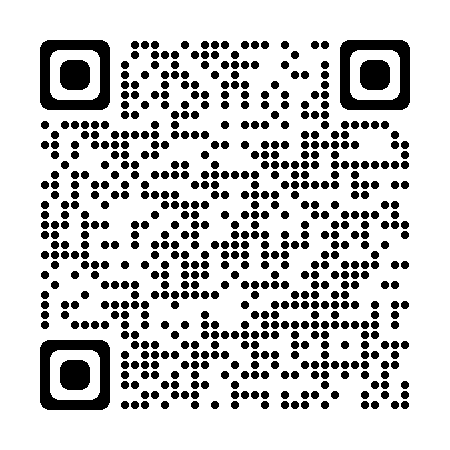 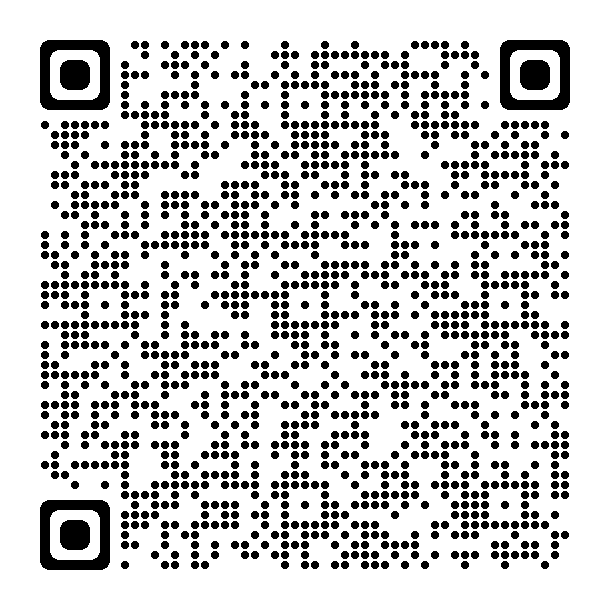 